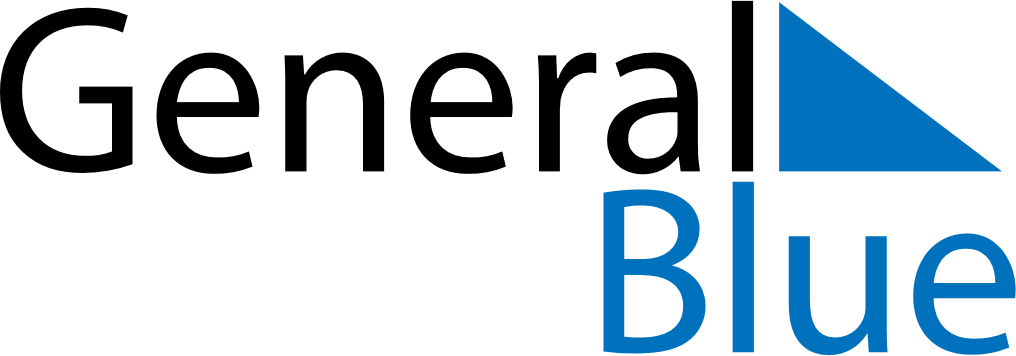 February 2023February 2023February 2023UruguayUruguayMONTUEWEDTHUFRISATSUN1234567891011121314151617181920212223242526CarnivalShrove Tuesday2728